1.                     3.    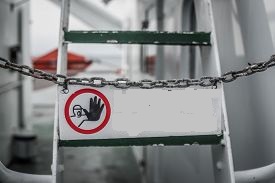 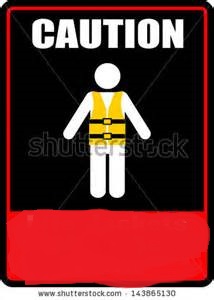 2.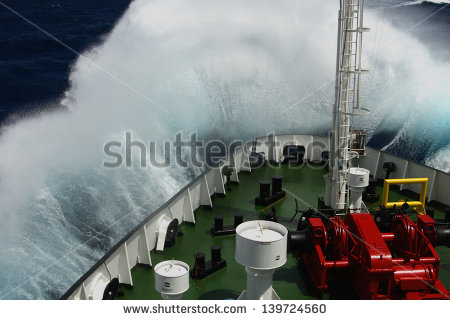 